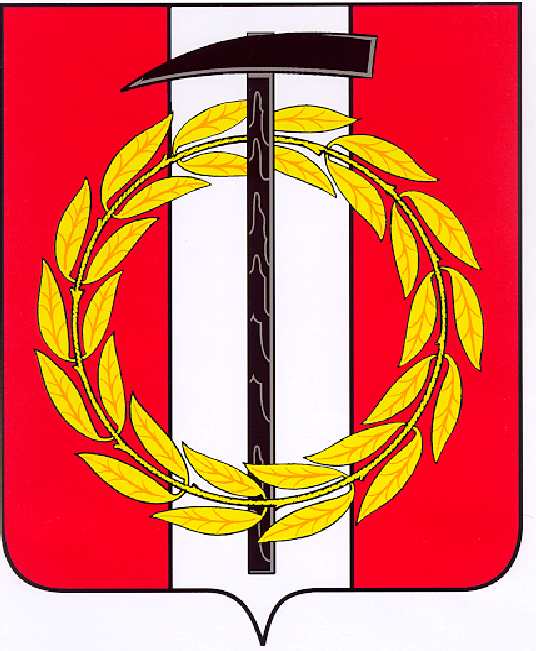 Собрание депутатов Копейского городского округаЧелябинской областиРЕШЕНИЕ    31.01.2018        481от _______________№_____Об утверждении перечня     движимого имущества,      находящегося в государственной      собственности Челябинской области,      безвозмездно передаваемого      в муниципальную собственность      Копейского городского округа В соответствии с Федеральным законом от 06 октября 2003 года              № 131-ФЗ «Об общих  принципах организации местного самоуправления в Российской Федерации» и постановлением Собрания депутатов Копейского городского округа Челябинской области от 29.03.2006 № 208 «О принятии решения по муниципальному образованию «Копейский городской округ» «О порядке управления и распоряжения муниципальным имуществом Копейского городского округа», Собрание депутатов Копейского городского округа Челябинской областиРЕШАЕТ:1.	Утвердить перечень движимого имущества, находящегося в государственной собственности Челябинской области, безвозмездно передаваемого в муниципальную собственность Копейского городского округа согласно приложению.2.	Управлению по имуществу и земельным отношениям администрации Копейского городского округа Челябинской области (Кем Ю.В.) оформить безвозмездную передачу муниципального имущества в порядке, установленном действующим законодательством.3.	Контроль исполнения настоящего решения возложить на постоянную комиссию по экономической, бюджетной и налоговой политике Собрания депутатов Копейского городского округа Челябинской области.                                                                                                                                                                                                                                   Председатель Собрания депутатовКопейского городского округа                                                  В. П. Емельянов